Publicado en  el 09/03/2015 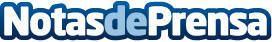 Oxfam Intermón presenta, junto a conocidas artistas, un disco dedicado a las mujeres Avanzadoras Datos de contacto:Nota de prensa publicada en: https://www.notasdeprensa.es/oxfam-intermon-presenta-junto-a-conocidas_1 Categorias: Sociedad Solidaridad y cooperación http://www.notasdeprensa.es